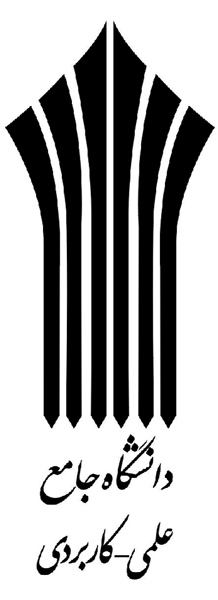 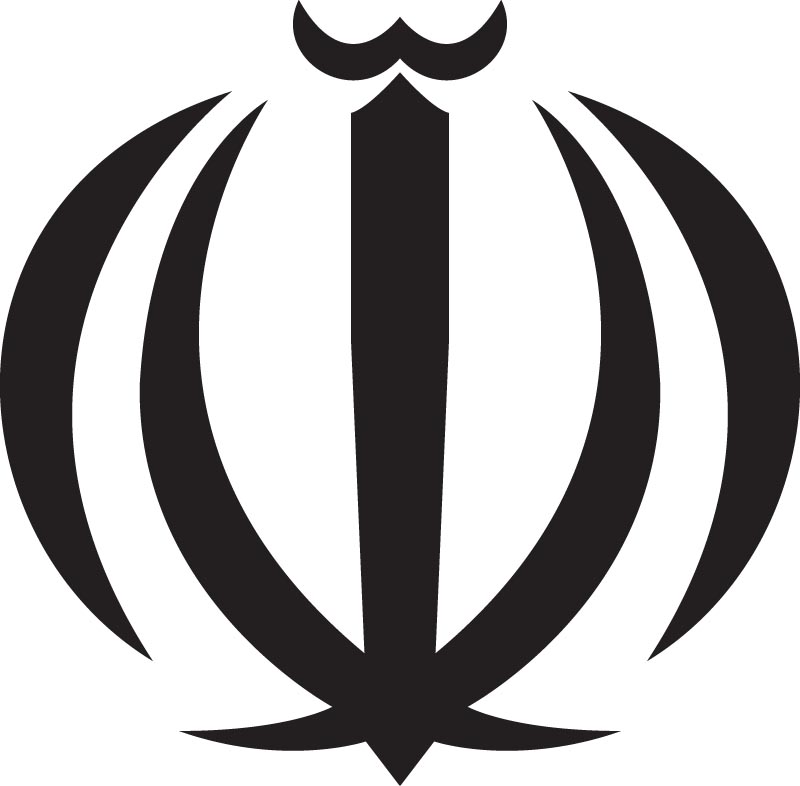 کاربرگ (1-213) : معرفی به کارورزیکاربرگ (2-213) : گزارش پیشرفت هفتگینام و نام خانوادگی :                                              شماره دانشجویی :                                                 شماره ملی :رشته تحصیلی :                                                                            نام مرکز آموزش :تاریخ شروع دوره کارورزی :                                                             نام محل کارورزی :تاریخ پایان کارورزی :                                                                    نام مربی :مقطع تحصیلی :                                                                          نام مدرس :کاربرگ (3-213) : گزارش پیشرفت ماهانهنام و نام خانوادگی :                                              شماره دانشجویی :                                                 شماره ملی :رشته تحصیلی :                                                                            نام مرکز آموزش :تاریخ شروع دوره کارورزی :                                                             نام محل کارورزی :تاریخ پایان کارورزی :                                                                    نام مربی :مقطع تحصیلی :                                                                          نام مدرس :کاربرگ (4-213) : ارزیابی نهایی کارورز توسط مربینام و مشخصات واحد مربوط :                                                                              نام و مشخصات دانشجو :تاریخ گزارش : از                 	    تاشماره ملی کارورز :                                                                                          شماره دانشجویی :رشته تحصیلی :                                                                                              نام مرکز آموزش :نام مربی :                                                                                                      مقطع تحصیلی :تعداد روزهای غیبت : موجه                                  غیر موجهپیشنهادات مربی جهت بهبود عملکرد کارورز :محل امضاء مربیکاربرگ (6-213) : ارزیابی نهایی کارورز نام و نام خانوادگی کارورز :شماره دانشجویی :                                       شماره ملی : رشته تحصیلی :نام مرکز آموزش :تاریخ شروع کارورزی :                                                 تاریخ پایان کارورزی :نام محل کارورزی :                                                     مقطع تحصیلی :نام مربی :         نام مدرس :نام و امضاء مدرس:نام و امضاء مسئول دفتر :	این قسمت توسط مرکز آموزش تکمیل شود.به :.....................................از : مرکز آموزش علمی – کاربردی شهرداری های شیرازبا سلاماحتراماً، خانم/آقای ........................................................دنشجوی .....................................رشته......................................................ورودی نیم سال ..................سال تحصیلی ..............................مقطع................................به شماره دانشجویی.....................................................و شماره ملی...............................................مرکز...................................................این مرکز بحضور معرفی میگردد.نامبرده متقاضی گذراندن واحد کارآموزی خود به مدت...........ساعت در طول ترم ................در آن واحد می باشد.مقتضی است پس از بررسی، این مرکز را از نتیجه امر تا تاریخ.....................................مطلع فرمایند.لازم به ذکر است به منظور شروع به کارآموزی نامبرده، نسبت به تعیین سرپرست کارآموزی وی در آن واحد اقدامات مقتضی معمول فرمایند.قابل ذکر است در طول مدت کارورزی دانشجو موظف به رعایت مقررات انظباطی آن واحد می باشد.مدارک اتمام کارآموزی:برگه پایان دوره کارورزی (تایید...................ساعت کارآموزی نامبرده)تایید فرم های گزارش هفتگی و تکمیل و مهر نمودن فرم ها توسط سرپرست کارورزی و یا واحد آموزش مراکز کارورزی اصل گزارش کارورزینام و نام خانوادگی رییس مرکزتاریخ و امضاءاین قسمت توسط مسئول کارورزی در شرکت/سازمان و ... تکمیل شود.به :....................................................................از :....................................................................با سلامبدین وسیله موافقت این واحد را با کارورزی آقای / خانم..................................در طول ترم...............اعلام داشته،لطفاً اقدامات بعدی را مبذول فرمایند.محل کارورزی :تاریخ شروع کارورزی:نام و نام خانوادگی مسئول مربوطهتاریخ و امضاءایام هفتهتاریخشرح مختصر فعالیتشرح مختصر فعالیتشرح مختصر فعالیتشنبهیکشنبهدوشنبهسه شنبهچهارشنبهپنجشنبهجمعهمحل امضاء کارورزمحل امضاء کارورزمحل امضاء کارورزمحل امضاء مربیمحل امضاء مدرسماه اول□  دوم□  سوم□ماه اول□  دوم□  سوم□از تاریختا تاریخمحل امضاء کارورزمحل امضاء مربیمحل امضاء مدرسمحل امضاء مدرسردیفعوامل ارزیابیغیر قابل قبول(9 و کمتر از آن)متوسط(14-10)خوب(17-14)عالی(20-18)توضیحات1رعایت دقیق کلیه مقررات،ضوابط و نظم انظباط در محیط کار2حضور منظم در محیط کار3رفتار کارورز با افراد دیگر در محیط کار و همکاری با آنان4میزان فراگیری عملی آموزش های ارائه شده توسط مربی5میزان آمادگی کارورز در پاسخگویی به سوالات مربی6میزان پشتکار کارورز در انجام وظایف محوله7کیفیت پیشنهادات کارورز در جهت بهبود کارردیفعوامل ارزیابیغیر قابل قبول(9 و کمتر از آن)متوسط(14-10)خوب(17-14)عالی(20-18)توضیحات1ارزیابی گزارشات هفتگی و ماهانه کارورز (20 درصد کل امتیاز)2ارزیابی کارورز توسط مربی (فرم شماره 3) (40 درصد کل امتیاز)3ارزیابی کارورز توسط مدرس (فرم شماره 4) (20 درصد کل امتیاز)4گزارشات جامع و پایانی کارورز بر اساس شیوه نامه مربوط (20درصد کل امتیاز)ارزیابی نهاییارزیابی نهایینمره به عددنمره به حروف